    Grupa„Słoneczka”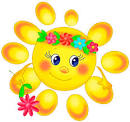 MajTemat tygodnia: „Nowinki z wiejskiego podwórka”Zamierzania  wychowawczo-dydaktyczne (cele główne): zapoznanie ze zwierzętami żyjącymi na wiejskim podwórku,utrwalanie nazw kolorówrozróżnianie i naśladowanie głosów wydawanych przez zwierzęta hodowane na wsi,rozwijanie sprawności fizycznejzapoznanie z rodzinami zwierząt; nazywanie rodziców i ich dzieci,kształtowanie poczucia rytmu i muzykalnościokreślanie korzyści wynikających z hodowli zwierząt dla człowieka,podkreślanie wartości zdrowego odżywiania się.